Name: _______________________________						Block: _______Algebra 2 Honor Spiral 16 - ReviewFactoring Polynomials using the Rational Root TheoremFactoring Polynomials using the Rational Root TheoremFactoring Polynomials using the Rational Root TheoremFactoring Polynomials using the Rational Root TheoremGiven , (a) write down all possible rational roots (good guesses); (b) completely factor f(x); (c)  list all roots of f(x).Given , (a) write down all possible rational roots (good guesses); (b) completely factor f(x); (c)  list all roots of f(x).Given, (a) write down all possible rational roots (good guesses); (b) completely factor f(x); (c)  list all roots of f(x).Given, (a) write down all possible rational roots (good guesses); (b) completely factor f(x); (c)  list all roots of f(x).Polynomial Equations and ApplicationsPolynomial Equations and ApplicationsPolynomial Equations and ApplicationsPolynomial Equations and ApplicationsWrite the equation of least degree for the graph below. 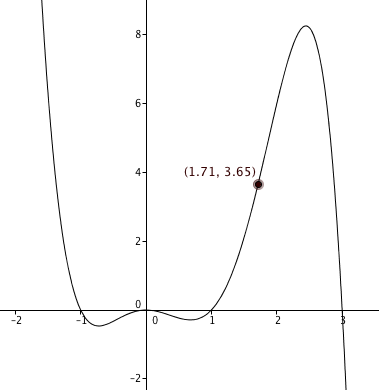 Write the equation of least degree for the graph below. Write the equation of least degree for the graph below. Write the equation of least degree for the graph below. Rational Exponents and Radical Notation Rational Exponents and Radical Notation Rational Exponents and Radical Notation Rational Exponents and Radical Notation Simplify completely (no negative exponents):Simplify completely (no negative exponents):Write each radical as an exponential expression.SimplifyWrite each radical as an exponential expression.SimplifyFunction operations and InversesFunction operations and InversesFunction operations and InversesFunction operations and InversesGiven   and  find:  8.  Let .Find h-1(x).Explain domain in your own words.  Find the domain of h(x). Find the domain of h-1(x).  Explain range in your own words.  Find the range of h(x).  Find the range of h-1(x).  8.  Let .Find h-1(x).Explain domain in your own words.  Find the domain of h(x). Find the domain of h-1(x).  Explain range in your own words.  Find the range of h(x).  Find the range of h-1(x).  